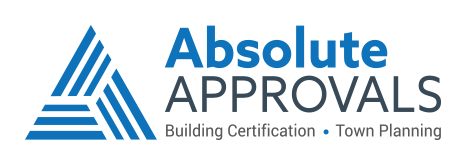 Request for InspectionPlease forward this inspection request to mail@absoluteapprovals.com.au In accordance with Section 43 of the 2004 Building Act I am requesting an inspection for the property listed below.By submitting this request for inspection, I certify that the building work stage complies with Section 42 of the ACT Building Act 2004 (ACT).Absolute Approvals Job NumberBlockSectionSuburbInspection DateInspection Time (General or specific)Contact NumberInspection StageRequested By